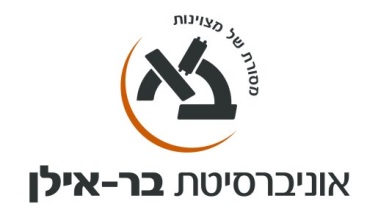 10.9.20שם ומספר הקורס:  ספרות הגאונים המוקדמת09-416-01שם המרצה: ד"ר בנימין קצוףסוג הקורס: הרצאהשנת לימודים: תשפ"א                 סמסטר: ב'                           היקף שעות:1 ש"ש אתר הקורס באינטרנט: lemida.biu.ac.il  א. מטרות הקורס:הכרת ההקשר ההיסטורי והאינטלקטואלי בו פעלו הגאונים המוקדמים עד תקופתו של רב סעדיה גאון במפנה המאה העשירית, החכמים המרכזיים בתקופה זו, וסוגי הספרות השונים שנוצרו בה בבבל ובארץ ישראל.תוצרי למידה:יכולת לנתח טקסטים מספרות הגאונים המוקדמת לאור המאפיינים הספרותיים היחודיים של הסוגות השונות ועדי הנוסח שלהם, ושימוש נרחב בספרות המחקר הרלוונטית.ב. תוכן הקורס: במהלך הקורס נעסוק בעניינים המרכזיים הנוגעים ליצירה הספרותית מתקופת הגאונים המוקדמת עד לזמנו על רב סעדיה גאון במפנה המאה העשירית, בהם: הרקע ההיסטורי ואופי הישיבות בתקופת הגאונים המוקדמת, תשובות הגאונים, השאילתות, הלכות פסוקות, הלכות גדולות, הישיבה הארץ ישראלית, היצירה הספרותית בארץ ישראל, והיחס בין המרכז הארץ ישראלי למרכז הבבלי בחלקה הראשון של תקופת הגאונים. הלימוד יעשה באמצעות עיון בקטעים מתוך ספרות הגאונים, תוך עמידה על השאלות הביבליוגראפיות הקשורות לספרים השונים, והמאפיינים היחודיים של הסוגות השונות.מהלך השיעורים: במהלך השיעור נעיין במקורות ראשוניים וננתחם תוך מגמה להצביע על השאלות המתודולוגיות הקשורות לסוגות השונות, ולהציג את דברי החוקרים המודרניים. לקראת כל שיעור יתבקשו הסטודנטים לעיין במקורות ובספרות המחקר שיידונו בשיעור הבא.דפי מקורות וספרות מחקר יועלו לאתר הקורס.תכנית הוראה מפורטת לכל השיעורים: (רשימה או טבלה כדוגמת המצ"ב)ג. דרישות קדם   איןד. חובות / דרישות / מטלות:נוכח הגבלות הקורונה וחוסר הוודאות שמלווה אותנו קורס זה יועבר בזום. כל שיעור יוקלט ובסיומו המרצה יעמיד קישור לשיעור באתר המודל של הקורס. בקורס זה יש עדיפות לנוכחות בזום בזמן אמת. תלמידים שאינם יכולים להיות בזום בזמן אמת יצרו קשר עם המרצה מראש כדי לוודא שהם לומדים כראוי.במהלך הסמסטר הסטודנטים יתבקשו לעיין במקורות ראשוניים ובספרות מחקר כהכנה לשיעורים.ה. מרכיבי הציון הסופי:הציון הסופי מורכב מעבודה במקום מבחן בסוף הקורס שמהווה 100% מן הציון. ציון עובר: 60ו. ביבליוגרפיה:אברמסון, ש', ענינות בספרות הגאונים: מחקרים בספרות הגאונים ותשובותיהם שבדפוס ובכתבי-יד, ירושלים תשל"דאברמסון, ש', "להילכות יולדת ונידה שבהלכות פסוקות", ספר זכרון ליעקב פרידמן ז"ל, בעריכת ש' פינס, ירושלים תשל"ד, עמ' 47-57אלבק, ח', מבוא לתלמודים, תל-אביב - ירושלים תשכ"טאלקין, ז', "הנוסח הקראי של 'ספר החילוקים בין בני ארץ-ישראל לבני בבל'", תרביץ סו (תשנ"ז), עמ' 101-111אסף, ש', תקופת הגאונים וספרותה, ירושלים תשט"ואפרתי, י"א, תקופת הסבוראים וספרותה בבבל ובארץ ישראל, פתח-תקוה תשל"גאפשטיין, י"נ, שרידי שאילתות," תרביץ ו (תרצ"ה), עמ' 460-497אפשטיין, י"נ, מבואות לספרות האמוראים, ירושלים תשכ"בבן ששון, מ', "המבנה, המגמות והתוכן של חיבור רב נתן הבבלי", תרבות וחברה בתולדות ישראל בימי הביניים, בעריכת ר' בונפיל ואחרים, ירושלים תשמ"ט, עמ' 137-196ברודי, י', "ספרות הגאונים והטקסט התלמודי", מחקרי תלמוד א (תש"ן), עמ' 237-303ברודי, י', "מחקר ספרות ההלכות מתקופת הגאונים", תרביץ סד (תשנ"ה), עמ' 139-152ברודי, י', צוהר לספרות הגאונים, תל-אביב 1998ברודי, י', "בירור המקורות לכרונולוגיה של תקופת התלמוד", תרביץ ע (תשס"א), עמ' 75-107ברודי, י', "התלמוד בתקופת הגאונים", בתוך קנון וכתבי הקודש, בעריכת י' שביט, תל אביב תשס"טי' ברודי, ציון בין הפרת לחידקל, עולמם של גאוני בבל, ירושלים תשע"וגודבלאט, ד', "התפתחויות חדשות בחקר ישיבות בבל", ציון מו (תשמ"א), עמ' 14-38גיל, מ', ארץ ישראל בתקופה המוסלמית הראשונה (634-1099), תל-אביב תשמ"גגיל, מ', במלכות ישמעאל בתקופת הגאונים, א-ג, ירושלים 1997גינצבורג, ל', גאוניקה, א-ב, ניו-יורק 1909גפני, י', יהודי בבל בתקופת התלמוד: חיי החברה והרוח, ירושלים תשנ"אגרוסמן, א', 'ישיבת ארץ-ישראל; יצירתה הרוחנית והזיקה אליה', בתוך: י' פראוור (עורך), ספר ירושלים - התקופה המוסלמית הקדומה, ירושלים תשמ"ז, עמ' 214-179גרוסמן, א', חכמי צרפת הראשונים, ירושלים תשנ"הדנציג, נ', מבוא לספר הלכות פסוקות עם תשלום הלכות פסוקות, ניו-יורק תשנ"גהבלין, ש"ז, ויודלוב, י' (עורכים), תורתן של גאונים: אוסף חבורי הלכה ותשובות של גאוני בבל וארץ-ישראל, א-ז, ירושלים תשנ"ב-תשנ"גהילדסהימר, ע' (מהדיר), ספר הלכות גדולות, יוצא לאור על פי כתבי יד בצרוף הערות ומבוא, א-ג, ירושלים תשל"ב-תשמ"זלוין, ב"מ (מהדיר), אגרת רב שרירא גאון, חיפה תרפ"אלוין, ב"מ (מהדיר), אוצר הגאונים: תשובות גאוני בבל ופירושיהם על פי סדר התלמוד, א-יג, חיפה תרפ"ח – ירושלים ת"שלוין, ב"מ, "משרידי הגניזה", תרביץ ב (תרצ"א), עמ' 383-410לוין, ב"מ, "רבנן סבוראי ותלמודם", אזכרה, ד (תרצ"ז), עמ' קמה-רחמורל, ש', "היחס בין השאילתות ובין ספר הלכות פסוקות", HUCA, 43 (1972), עמ' 253-268מורל, ש', "לבירור יחס הלכות פסוקות כתב-יד ששון להלכות גדולות", HUCA, 46 (1975), עמ' 510-532מורל, ש', "מקורותיו של ספר הלכות פסוקות: ניתוח צורני", PAAJR, 49 (1982), עמ' 41-95מירסקי, ש"ק (מהדיר), שאילתות דרב אחאי גאון, ירושלים תש"ך-תשל"זמרגליות, מ' (מהדיר), החילוקים שבין אנשי מזרח ובני ארץ ישראל, ירושלים תרצ"חמרגליות, מ', הלכות ארץ ישראל מן הגניזה עם מבואות, הערות, ביאורים וציוני מקורות, ירושלים תשל"דניומן, ה', המעשים לבני ארץ ישראל, הלכה והיסטוריה בארץ-ישראל הביזנטית, ירושלים 2011פוקס, ע', מקומם של הגאונים במסורת הנוסח של התלמוד הבבלי (דיסרטציה), ירושלים תשס"גפרידמן, ש"י, "לתלמודם של גאונים: קטע קדום של תלמוד עם גליונות נוסח", תרביץ נא (תשמ"ב), עמ' 37-48עץ חיים, י', הלכות פסוקות מן הגניזה יוצא לאור על פי כתבי יד מן הגניזה, ירושלים תשע"דקארה, י', "הלכות טריפות ושחיטה מספר הלכות פסוקות", לשוננו נ (תשמ"ו), עמ' 130-132קצוף, ב', "המקורות התנאיים ונוסחם בספר הלכות פסוקות", שנתון המשפט העברי, כה (תשס"ח), עמ' 216-199קצוף, ב', "כלום היתה התוספתא מקור לתשובות רב נטרונאי גאון?", עלי ספר כ (תשס"ח), עמ' 17-27רוזנטל, א"ש, "תולדות הנוסח ובעיות עריכה בחקר התלמוד הבבלי", תרביץ, נז (תשמ"ח), עמ' 1-36ריינר, א', "להתקבלותו של ספר הלכות גדולות באשכנז", לימוד ודעת במחשבה יהודית, בעריכת ח' קרייסל, באר שבע תשס"ו, עמ' 95-121שויקה, א', עיונים בספר הלכות גדולות: נוסח ועריכה (דיסרטציה), ירושלים תשס"ח שלאסברג, א"ל (מהדיר), ספר הלכות פסוקות או הלכות ראו המיוחסות לתלמידי רב יהודאי גאון, ורסי תרמ"וששון, ס' (מהדיר), ספר הלכות פסוקות לרב יהודאי גאון זצ"ל, ירושלים תשי"אתא-שמע, י"מ, הספרות הפרשנית לתלמוד באירופה ובצפון אפריקה: קורות אישים ושיטות, א, ירושלים תשנ"טBrody, R., The Geonim of Babylonia and the Shaping of Medieval Jewish Culture, New Haven 1998Brody, R., "Polemics in the early Geonic period : Pirqoy Ben Baboy’s letter and its implications", Dialogue 3 (2012), pp. 93-104Hoenig, S., Halakhot Gedolot - Hilkhot Kiddushin: A Study in Early Gaonic Codification (Ph.D. dissertation), New York 1975Libson, G., Jewish and Islamic law: a comparative study of custom during the Geonic period, Cambridge 2003Rogoff, G., The Compositional Art of the She'iltot of R. Aha: Creating a Babylonian Homiletic Midrash (Ph.D. dissertation), New york 2010ז. שם הקורס באנגלית:The Early Geonic Literatureמספרהשיעורנושא השיעורקריאה נדרשת1. רקע ההיסטורי ואופי הישיבותי' ברודי, "בירור המקורות לכרונולוגיה של תקופת התלמוד", תרביץ ע (תשס"א), עמ' 75-1072-3.תשובות הגאונים – היבטים טכנים ומתודולוגים, קורות התשובות, עיון בתשובותי' ברודי, צוהר לספרות הגאונים, תל-אביב 1998, עמ' 44-804-5.השאילתות – הסוגה, ספר השאילתות, נוסחו, ועיון בשאילתותש' אסף, תקופת הגאונים וספרותה, ירושלים תשט"ו, עמ' קנד-קסד6-7.הלכות פסוקות – נסיבות חיבורו, מקורותיו, והמבנה הפנימינ' דנציג, מבוא לספר הלכות פסוקות עם תשלום הלכות פסוקות, ניו-יורק תשנ"ג, עמ' 1-16; ש' מורל, "מקורותיו של ספר הלכות פסוקות: ניתוח צורני", PAAJR, 49 (1982), עמ' 41-958-9.הלכות גדולות – נוסחו, היחס להלכות פסוקות ולשאילתות, השפעתוי' ברודי, ציון בין הפרת לחידקל, עולמם של גאוני בבל, ירושלים תשע"ו, עמ' 223-234;ש' מורל, "לבירור יחס הלכות פסוקות כתב-יד ששון להלכות גדולות", HUCA, 46 (1975), עמ' 510-53210.הרקע ההיסטורי וקורות הישיבה בארץ ישראלמ' גיל, "הישוב היהודי בימי השלטון המוסלמי", בתוך: י' פראוור (עורך), ההיסטוריה של ארץ-ישראל, שלטון המוסלמים והצלבנים, ירושלים 1981, עמ' 130-15111-12.ספרות ההלכה הארץ-ישראלית המוקדמתא' גרוסמן, 'ישיבת ארץ-ישראל; יצירתה הרוחנית והזיקה אליה', בתוך: י' פראוור (עורך), ספר ירושלים - התקופה המוסלמית הקדומה, ירושלים תשמ"ז, עמ' 214-179; ה' ניומן, המעשים לבני ארץ ישראל, הלכה והיסטוריה בארץ-ישראל הביזנטית, ירושלים 2011, עמ' 1-1213. בין ארץ ישראל לבבלמרגליות, מ' (מהדיר), החילוקים שבין אנשי מזרח ובני ארץ ישראל, ירושלים תרצ"ח, עמ' 1-23;פרקוי בן באבוי, ב"מ לוין, "משרידי הגניזה", תרביץ ב (תרצ"א), עמ' 383-405